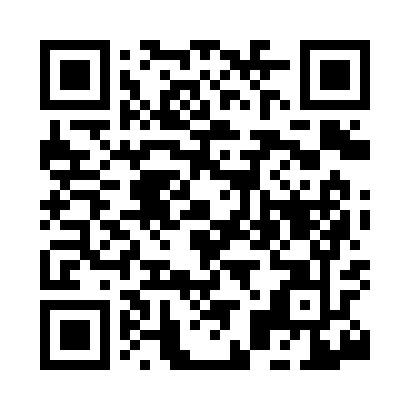 Prayer times for Ponder, Missouri, USAMon 1 Jul 2024 - Wed 31 Jul 2024High Latitude Method: Angle Based RulePrayer Calculation Method: Islamic Society of North AmericaAsar Calculation Method: ShafiPrayer times provided by https://www.salahtimes.comDateDayFajrSunriseDhuhrAsrMaghribIsha1Mon4:215:501:084:598:269:552Tue4:215:501:084:598:269:553Wed4:225:511:084:598:269:544Thu4:235:511:094:598:269:545Fri4:235:521:095:008:269:546Sat4:245:521:095:008:259:537Sun4:255:531:095:008:259:538Mon4:265:531:095:008:259:529Tue4:265:541:095:008:259:5210Wed4:275:541:095:008:249:5111Thu4:285:551:105:008:249:5112Fri4:295:561:105:008:239:5013Sat4:305:561:105:008:239:4914Sun4:315:571:105:008:239:4915Mon4:325:581:105:008:229:4816Tue4:335:581:105:008:229:4717Wed4:345:591:105:008:219:4618Thu4:356:001:105:008:209:4519Fri4:366:011:105:008:209:4520Sat4:376:011:105:008:199:4421Sun4:386:021:105:008:189:4322Mon4:396:031:105:008:189:4223Tue4:406:041:105:008:179:4124Wed4:416:041:115:008:169:4025Thu4:426:051:115:008:169:3926Fri4:436:061:115:008:159:3827Sat4:446:071:104:598:149:3728Sun4:456:071:104:598:139:3529Mon4:466:081:104:598:129:3430Tue4:476:091:104:598:119:3331Wed4:486:101:104:598:109:32